 УТВЕРЖДАЮ                                                             УТВЕРЖДАЮДиректор ОКУ «РЦСП»                                                                                    Министр                                      Челябинской области                                                  физической культуры  и спорта                                                                                             Челябинской области__________М. А. Соколов                                                     ____________ Л. Я. Одер«___»__________2020г.                                                                     «___»__________2020 г.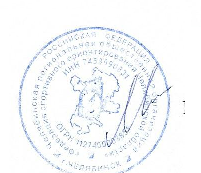 УТВЕРЖДАЮ                                                   Президент ЧРОО «ФСО Челябинской области»_____________В. В. Медведев«___»__________2020 г.Дополнение к положению о 19 спартакиаде учащихся Челябинской области«Олимпийские надежды Южного Урала 2020 года»Регламент соревнований по спортивному ориентированию ВРЕМЯ И МЕСТО ПРОВЕДЕНИЯСоревнования проводятся с 06 по 08 марта 2020 года в РБ Башкортостан, Абзелиловский район, ул. Курортная, 6.  Детский оздоровительно-образовательный центр  «Уральские Зори».СОСТАВ И УЧАСТНИКИ КОМАНДВ состав участников входит 20 спортсменов (10 девушек + 10 юношей) + 2 тренера. В соревнованиях принимают участие юноши и девушки 2003 – 2006 г. р. – возрастные группы М17 и Ж17. ПРОГРАММАСоревнования проводятся в дисциплинах «лыжная гонка - маркированная трасса» (без проколов, вариант Д) и «лыжная гонка – классика».6 марта 	День заезда18.00 - 21.00 - комиссия по допуску в центре соревнований.7 марта 	10.00 - 13.00 – комиссия по допуску в центре соревнований.14.00 – старт в дисциплине «лыжная гонка - маркированная трасса» 8 марта	           11.00 – старт в дисциплине «лыжная гонка – классика».13.00 - награждение. РУКОВОДСТВО ПРОВЕДЕНИЕМ СОРЕВНОВАНИЙОбщее руководство организацией и проведением соревнований осуществляет Минспорт Челябинской области, ОКУ «РЦСП Челябинской области», Управление по физической культуре, спорту и туризму Администрации города Магнитогорск, ЧРОО «ФСО Челябинской области», МГОО «ФСО».Непосредственное проведение соревнований возлагается на главную судейскую коллегию.ОПРЕДЕЛЕНИЕ РЕЗУЛЬТАТОВ И НАГРАЖДЕНИЕ ПОБЕДИТЕЛЕЙСоревнования носят лично-командный характер. Победители определяются в соответствии с Правилами соревнований по спортивному ориентированию. Победители и призёры в личном зачёте в каждой возрастной группе награждаются медалями и грамотами Министерства по физической культуре и спорту Челябинской области. В командный зачёт идут 16 лучших результатов по итогам двух соревновательных дней. Результаты командного зачёта идут в общий зачёт Спартакиады.РАЗМЕЩЕНИЕ УЧАСТНИКОВРазмещение участников соревнований в ДООЦ «Уральские зори». Стоимость проживания с питанием с одного человека в сутки от 900 руб. По вопросам размещения обращаться по телефонам: 8-3519-24-36-78, 8 3519-24-00-27.   ОБЕСПЕЧЕНИЕ БЕЗОПАСНОСТИ УЧАСТНИКОВОбеспечение безопасности участников и зрителей на спортивных соревнованиях осуществляется согласно требований Правил обеспечения безопасности при проведении официальных спортивных соревнований, утвержденных постановлением Правительства Российской Федерации от 18 апреля 2014 года № 353 «Об утверждении правил безопасности при проведении официальных спортивных соревнований».ЧРОО ФСО Челябинской области разрабатывает и утверждает по согласованию с территориальным органом внутренних дел план мероприятий по обеспечению общественной безопасности и общественного порядка в срок не позднее 10 дней до начала соревнований.  ЧРОО ФСО Челябинской области в целях обеспечения общественного порядка и общественной безопасности и соблюдения административных запретов на посещение мест проведения соревнований в дни их проведения в срок до тридцати календарных дней до дня начала проведения соревнований уведомляет соответствующий территориальный орган федерального органа исполнительной власти в сфере внутренних дел о месте, дате и сроке проведения соревнований и незамедлительно сообщает об изменении указанной информации.Участие в спортивных соревнованиях осуществляется только при наличии оригинала полиса страхования жизни и здоровья от несчастных случаев, который представляется в комиссию по допуску участников соревнований на каждого из них.  Страхование участников спортивных соревнований может производиться как за счет бюджетных средств субъектов Российской Федерации, так и внебюджетных средств в соответствии с законодательством Российской Федерации.Ответственность за вред причиненный участникам соревнований и (или) третьим лицам, несет ЧРОО ФСО Челябинской области.Оказание медицинской помощи осуществляется в соответствии с приказом Министерства здравоохранения Российской Федерации от 01.03.2016 г. №134н «О порядке организации медицинской помощи лицам, занимающимся физической культурой и спортом…».Основанием для допуска спортсмена к спортивным соревнованиям по медицинским заключениям является заявка на участие в спортивных соревнованиях с отметкой «Допущен» напротив каждой фамилии спортсмена, заверенная подписью врача по спортивной медицине и его личной печатью. Заявка на участие в спортивных соревнованиях подписывается врачом по спортивной медицине с расшифровкой фамилии, имени, отчества (при наличии) и заверяется печатью медицинской организации, имеющей лицензию на осуществление медицинской деятельности, предусматривающей работы (услуги) по лечебной физкультуре и спортивной медицине.ЧРОО ФСО Челябинской области обеспечивает участников соревнования медицинским персоналом для контроля наличия у участников соревнований медицинских справок, подтверждающих состояние здоровья и возможность допуска спортсменов к соревнованиям, проведения перед соревнованиями и во время соревнований медицинских осмотров, оказания, в случае необходимости, скорой медицинской помощи. При перевозке участников соревнований автобусами руководствоваться «Правилами организованной перевозки группы детей автобусами», утверждёнными Постановлением Правительства Российской Федерации от 17.12.2013 г. № 1177, а также «Правилами обеспечен6ия безопасности перевозок пассажиров и грузов…», утверждёнными Приказом  Минтранса России от 15.01.2014 г. №7.ЗАЯВКИПредварительные заявки принимаются до 7 марта на сайте www.orgeo.ru.  На соревнованиях применяется отметка SFR-system. В комиссию по допуску предоставляются: официальная именная заявка на участие в соревнованиях, подписанная руководителем органа местного самоуправления в сфере физической культуры и спорта и допуском врача,паспорт или свидетельство о рождении или документ, их заменяющий – с информацией о месте регистрации; договор о страховании от несчастного случая (оригинал).ФИНАНСОВЫЕ УСЛОВИЯ 	Расходы по организации и проведению соревнования, в том числе: расходы по обеспечению мер общественного порядка и общественной безопасности, медицинских работников, оплата работы обслуживающего персонала, несет ДООЦ «Уральские зори», ЧРОО «ФСО Челябинской области».Проживание судей, а также компенсационные выплаты, связанные с оплатой стоимости питания всего судейского корпуса, обслуживающего спортивное соревнование обеспечиваются за счет ОКУ «РЦСП Челябинской области».Грамоты за счет Министерства по физической  культуре и спорту Челябинской области. Все расходы на командирование участников несут командирующие организации. Дополнительная информация: на сайте: www.o-chel.ruДанный регламент является вызовом на соревнование